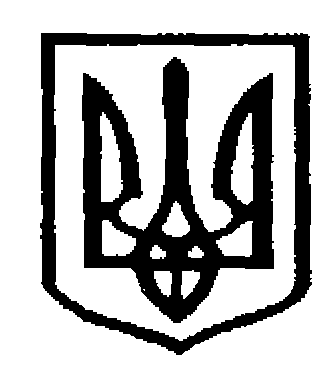 У К Р А Ї Н АЧернівецька міська радаУ П Р А В Л I Н Н Я   О С В I Т Ивул. Героїв Майдану, . Чернівці, 58029 тел./факс (0372) 53-30-87,  E-mail: osvitacv@gmail.com. Код ЄДРПОУ №02147345	   29.01.2018№01-34/207            Керівникам загальноосвітніх                                                              навчальних закладів Про запобігання поширенню наркоманії,тютюнокуріння та вживання алкогольних напоївсеред дітей, учнівської та студентської молоді	Відповідно до листа Міністерства освіти і науки України від 16.01.2018№1/9-31, з метою запобігання поширенню наркоманії, тютюнокуріння та вживання алкогольних напоїв серед дітей, учнівської та студентської молоді управління освіти Чернівецької міської ради рекомендує:  ознайомити педагогічні колективи з матеріалами  Національного звіту за 2017 рік щодо наркотичної ситуації в Україні (електронна версія звіту за посиланням http://www.ummcda.org.ua/index.php/86-natsionalnij-zvit-za-2017-rik-shchodo-narkotichnoji-situatsiji-v-ukrajini-za-danimi-2016-roku);розробити заходи, спрямовані на запобігання поширенню наркоманії, тютюнокуріння та вживання алкогольних напоїв серед дітей, учнівської та студентської молоді;  забезпечити психокорекційну роботу з дітьми із груп-ризику. Начальник  управління  освіти Чернівецької міської  ради                                                        С.В. МартинюкНіміжан С. К., 53-33-39